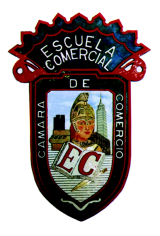 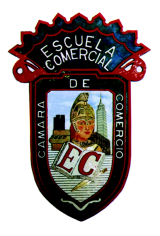 Grupo: _42ª y 52 a OBJETIVO: _el alumno conocerá y aprenderá, la jerarquía del orden jurídico y sus implicaciones sociales, como medios modeladores de la conducta del ser humano dentro de la sociedadAsí mismo conocerá la conformación  administrativa y jurídica de estados mexicanoINSTRUCCIONES: investigar, los conceptos doctrinales CONTENIDO TEORICO: _la jerarquía del orden jurídico en México y los elementos que conforman el estado mexicanoTAREA: investigar, pirámide de Kelsen.Los tipos de constitucionesCuale son los elementos del estado.Diferencia entre nación, nacionalidad y nacional.Que son los derechos humanos  y cuales son sus generaciones.TEMA:  3.0- la jerarquía del orden jurídico3.1.-1.-La constitución 3.1-1.1Tipos de constituciones 3.-1.1,2,la divisando de la constitución federal3.1,1 .2,1 parte dogmática 3.1.1.2.2 parte orgánica3.1.2.-los tratados internacionales en materia de derechos humanos3.1.3.-las leyes federales3.1.-4.-los decretos federales 3.1.5.- las constituciones locales3.1..6.-las leyes locales3.1.7,.los bandos administrativo 3.-1.8 .los reglamentos3.1.9 ,.las normas individualizadas3.2 el estados y sus elementos3.3.-los derechos humanos3.3.1 –los derechos humanos y sus generalidadesClases: __9 a 14        Fecha:  De_6 de marzo al al 23 de abril